2014                                   Бухгалтер- кассир МУП ЖКХ «Родник», х. Ковылкин,                                       Тацинский район, Ростовская область2015-2017 гг.                    Старший инспектор, Администрация Ковылкинского                                      сельского поселения, х. Ковылкин, Тацинский район,                                      Ростовская область2019-2021гг.                     Продавец, ИП «Одинцова Л.И.», х. Ковылкин, Тацинский                                      район, Ростовская областьн/вр.                             безработнаяОдинцова Наталья АлексеевнаОдинцова Наталья АлексеевнаОдинцова Наталья АлексеевнаОдинцова Наталья АлексеевнаДата и место рождения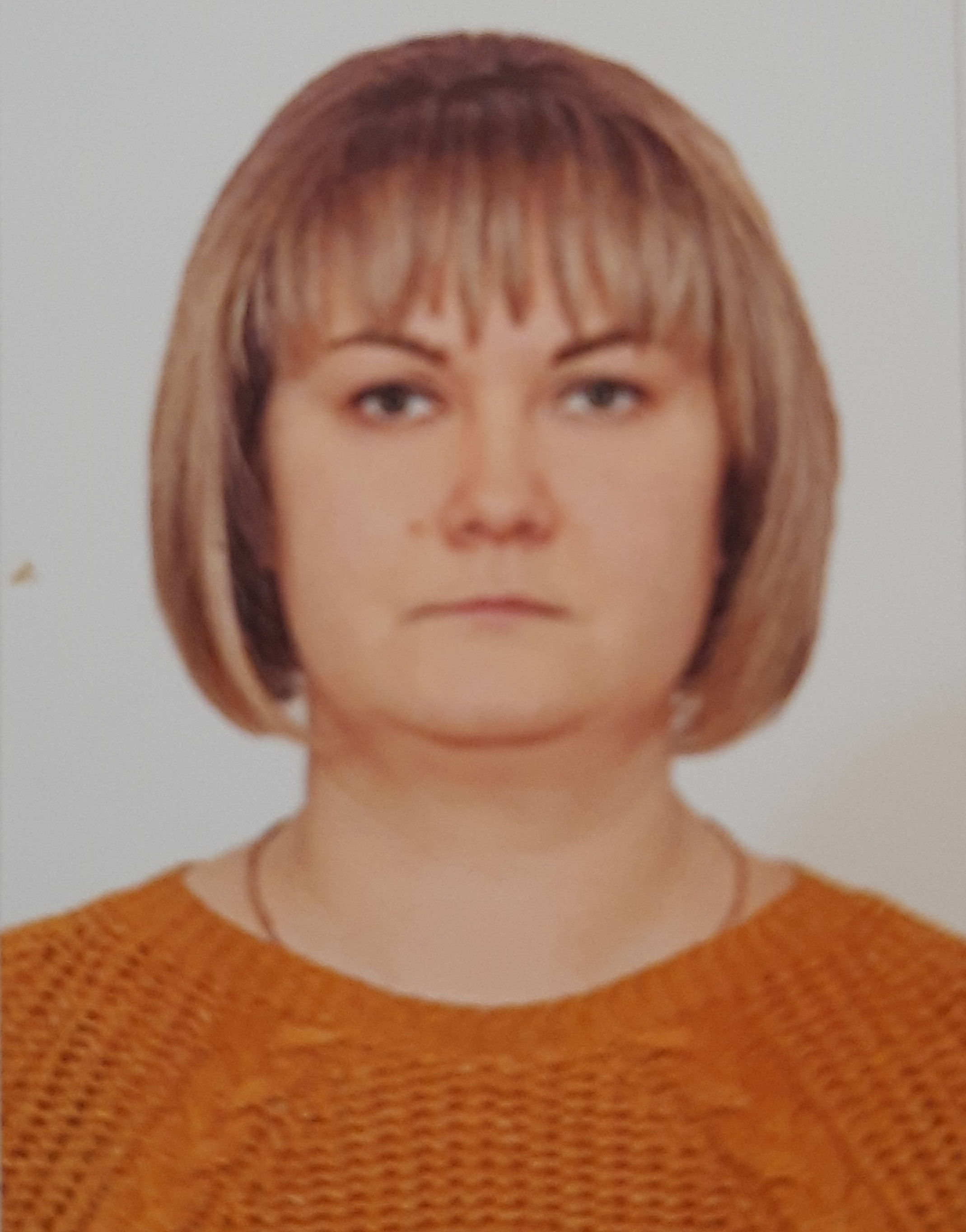 Дата и место рождения29.06.1988 года, хутор Ковылкин, Тацинского района ,Ростовской области.29.06.1988 года, хутор Ковылкин, Тацинского района ,Ростовской области.ОбразованиеОбразованиеСреднее профессиональное, 2008 год – Ростовский кооперативный техникумСреднее профессиональное, 2008 год – Ростовский кооперативный техникумСпециальность
по образованиюСпециальность
по образованиюбухгалтер бухгалтер Учёная степеньУчёная степень Нет НетЯвляется ли депутатомвыборных органов властиЯвляется ли депутатомвыборных органов властиДепутат  Собрания депутатов Ковылкинского сельского поселенияДепутат  Собрания депутатов Ковылкинского сельского поселенияСторнник Партии 
Сторнник Партии 
Номер партийного билета:Номер партийного билета:ТРУДОВАЯ ДЕЯТЕЛЬНОСТЬТРУДОВАЯ ДЕЯТЕЛЬНОСТЬТРУДОВАЯ ДЕЯТЕЛЬНОСТЬТРУДОВАЯ ДЕЯТЕЛЬНОСТЬ2006 – 2007гг.2006 – 2007гг.Сташий инспектор, Администрация Ковылкинского сельского поселения,х. Ковылкин,  Тацинский район, Ростовская область.Сташий инспектор, Администрация Ковылкинского сельского поселения,х. Ковылкин,  Тацинский район, Ростовская область.2007 – 2010 гг.2007 – 2010 гг.Главный бухгалтер МУК «Ковылкинский сельский Дом культуры», х. Ковылкин, Тацинский район, Ростовская областьГлавный бухгалтер МУК «Ковылкинский сельский Дом культуры», х. Ковылкин, Тацинский район, Ростовская область2011 2011 Повар МБДОУ «Ковылкинский детский сад», х. Ковылкин, Тацинский район, Ростовская областьПовар МБДОУ «Ковылкинский детский сад», х. Ковылкин, Тацинский район, Ростовская область2011 – 20142011 – 2014Продавец ИП «Одинцова Л.И.» х. Ковылкин, Тацинский район, Ростовская областьПродавец ИП «Одинцова Л.И.» х. Ковылкин, Тацинский район, Ростовская область